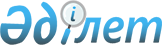 О внесении дополнений и изменения в постановление Правительства Республики Казахстан от 12 февраля 2002 года N 208Постановление Правительства Республики Казахстан от 18 декабря 2002 года N 208б      Правительство Республики Казахстан постановляет: 

      1. Внести в постановление  Правительства Республики Казахстан от 12 февраля 2002 года N 208 "Об утверждении паспортов республиканских бюджетных программ Министерства культуры, информации и общественного согласия Республики Казахстан на 2002 год" следующие дополнения и изменение: 

      1) в приложении 13 к указанному постановлению: 

      в пункте 6 "План мероприятий по реализации бюджетной программы": 

      в графе 5 подпрограммы 031 программы 046: 

      после слов "Дней культуры Республики Казахстан в" дополнить словами "Катаре и"; 

      после слова "Индии" дополнить словами "и Китая"; 

      2) в приложении 15 к указанному постановлению: 

      в пункте 6 "План мероприятий по реализации бюджетной программы": 

      графу 5 программы 052 изложить в следующей редакции: 

      "Производство фильмов: 

      художественные фильмы: 

      "Сардар", "Кочевники", "Остров возрождения", "Маленькие люди"; 

      хроникально-документальные фильмы: 

      "Два мастера", "Ардагер", "Махамбет Утемисов", "Козы Корпеш-Баян Сулу", "Звезды мирового бокса", "Из глубины Воззвах", "Кинолетопись"; 

      анимационные фильмы: 

      "Куйыршык", "Аксак кулан"; 

      завершение фильмов: 

      "Молитва Лейлы", "Сагыныш"; 

      3) в приложении 20 к указанному постановлению: 

      в пункте 5 после слова "литературы" дополнить словами "и прочих основных активов"; 

      в пункте 6 "План мероприятий по реализации бюджетной программы": 

      графу 5 программы 201 дополнить абзацем следующего содержания: 

      "Приобретение основных активов: электронная АТС GHX (Gold Star) емкостью 6/32; оборудование для лаборатории консервации документов для практической деятельности по сохранности редкого фонда (дестилятор на 4 литра, вытяжной шкаф для работ с токсичными и вредными веществами, весы электронные, камера для дезинфекции книг, сушильный шкаф, вытяжной шкаф); универсальные аппараты для чтения и распечатки с микроформ; сервер Pentium IV - для внедрения программы "Рабис", шкаф распределитель (приобретается вместе с сервером 2 шт.)". 

      2. Настоящее постановление вступает в силу со дня подписания.       Премьер-Министр 

      Республики Казахстан 
					© 2012. РГП на ПХВ «Институт законодательства и правовой информации Республики Казахстан» Министерства юстиции Республики Казахстан
				